                                                                    دانشگاه علوم پزشکی و خدمات بهداشتی و درمانی زابل         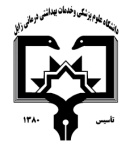                                                                                                     معاونت آموزشی                                                      مرکز مطالعات و توسعه آموزش علوم پزشکی دانشگاه علوم پزشکی                                                                                                                                                      فرم طرح درس روزانه*موارد مدنظر ارزشیابی: حضور فعال در کلاس           سئوالات کلاسی              امتحان میان ترم               پروژه درسی              کنفرانس – ترجمه            فعالیت علمی و گزارش کار           امتحان پایان نیمسال                 سایر*منابع درسی مورد استفاده : *هدف کلی درس : آشنایی با اپیدمیولوژی بیماریهای شایع در ایران*شرح مختصری از درس : در خصوص اپیدمیولوژی، گسترش، راههای کنترل و پیشگیری بیماریهای شایع ایران توضیح داده خواهد شد.دانشکده:                  پزشکی                                                                                  نام مدرس:    دکتر مهدی افشاری                                                     رتبه علمی:  دانشیارنام درس: بهداشت 5                                 کد درس:                                    نوع درس(تئوری /عملی):    تئوری                    تعداد واحد :      1                    میزان ساعت : 17رشته تحصیلی فراگیران:           پزشکی                                                           مقطع تحصیلی فراگیران :                  دکترای حرفه ای                                     نیمسال ارائه درس:  اول 98-97شماره جلسه اهداف اختصاصی (رئوس مطالب همان جلسه)اهداف ویژه رفتاری همان جلسه(دانشجو پس از ارائه درس قادر خواهد بود)حیطه ایجاد تغییرات پس از آموزش          ( شناختی،روان حرکتی،عاطفی) روش های یاددهی-یادگیریمواد و وسایل آموزشی تکالیف دانشجو 1اپیدمیولوژی سلشیوع بیماری سل در جهان و منطقه را بداندراههای گسترش سل در جامعه را بداندراههای کنترل سل در جامعه را بداندنظام مراقبت سل را بداندشناختیسخنرانی، تدریس مشارکتیکامپیوترتخته وایت بردویدئو پروژکتور و ....شماره جلسه اهداف اختصاصی (رئوس مطالب همان جلسه)اهداف ویژه رفتاری همان جلسه(دانشجو پس از ارائه درس قادر خواهد بود)حیطه ایجاد تغییرات پس از آموزش          ( شناختی،روان حرکتی،عاطفی) روش های یاددهی-یادگیریمواد و وسایل آموزشی تکالیف دانشجو 2اپیدمیولوژی هپاتیتشیوع انواع بیماری هپاتیت در جهان و منطقه را بداندراههای گسترش هپاتیت در جامعه را بداندراههای کنترل هپاتیت در جامعه را بداندنظام مراقبت هپاتیت را بداندشناختیسخنرانی، تدریس مشارکتیکامپیوترتخته وایت بردویدئو پروژکتور و ....شماره جلسه اهداف اختصاصی (رئوس مطالب همان جلسه)اهداف ویژه رفتاری همان جلسه(دانشجو پس از ارائه درس قادر خواهد بود)حیطه ایجاد تغییرات پس از آموزش          ( شناختی،روان حرکتی،عاطفی) روش های یاددهی-یادگیریمواد و وسایل آموزشی تکالیف دانشجو 3اپیدمیولوژی عفونتهای منتقله از راه جنسی(STI)شیوع STI در جهان و منطقه را بداندراههای گسترش STI در جامعه را بداندراههای کنترل STI در جامعه را بداندنظام مراقبت STI را بداندشناختیسخنرانی، تدریس مشارکتیکامپیوترتخته وایت بردویدئو پروژکتور و ....شماره جلسه اهداف اختصاصی (رئوس مطالب همان جلسه)اهداف ویژه رفتاری همان جلسه(دانشجو پس از ارائه درس قادر خواهد بود)حیطه ایجاد تغییرات پس از آموزش          ( شناختی،روان حرکتی،عاطفی) روش های یاددهی-یادگیریمواد و وسایل آموزشی تکالیف دانشجو 4اپیدمیولوژی تب مالتشیوع انواع بیماری تب مالت در جهان و منطقه را بداندراههای گسترش تب مالت در جامعه را بداندراههای کنترل تب مالت در جامعه را بداندنظام مراقبت  تب مالت  را بداندشناختیسخنرانی، تدریس مشارکتیکامپیوترتخته وایت بردویدئو پروژکتور و ....شماره جلسه اهداف اختصاصی (رئوس مطالب همان جلسه)اهداف ویژه رفتاری همان جلسه(دانشجو پس از ارائه درس قادر خواهد بود)حیطه ایجاد تغییرات پس از آموزش          ( شناختی،روان حرکتی،عاطفی) روش های یاددهی-یادگیریمواد و وسایل آموزشی تکالیف دانشجو 5اپیدمیولوژی لشمانیوزشیوع لشمانیوز در جهان و منطقه را بداندراههای گسترش  لشمانیوز در جامعه را بداندراههای کنترل لشمانیوز در جامعه را بداندنظام مراقبت   لشمانیوز را بداندشناختیسخنرانی، تدریس مشارکتیکامپیوترتخته وایت بردویدئو پروژکتور و ....شماره جلسه اهداف اختصاصی (رئوس مطالب همان جلسه)اهداف ویژه رفتاری همان جلسه(دانشجو پس از ارائه درس قادر خواهد بود)حیطه ایجاد تغییرات پس از آموزش          ( شناختی،روان حرکتی،عاطفی) روش های یاددهی-یادگیریمواد و وسایل آموزشی تکالیف دانشجو 6اپیدمیولوژی آسیبهای شغلیشیوع  آسیبهای شغلی در جهان و منطقه را بداندراههای گسترش  آسیبهای شغلی  در جامعه را بداندراههای کنترل آسیبهای شغلی در جامعه را بداندنظام مراقبت سل آسیبهای شغلی  را بداندشناختیسخنرانی، تدریس مشارکتیکامپیوترتخته وایت بردویدئو پروژکتور و ....